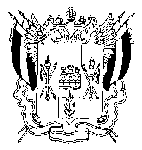 ТЕРРИТОРИАЛЬНАЯ ИЗБИРАТЕЛЬНАЯ КОМИССИЯОКТЯБРЬСКОГО  РАЙОНА РОСТОВСКОЙ ОБЛАСТИПОСТАНОВЛЕНИЕ 20 ноября 2015 г.						                        №131-8р.п. КаменоломниОб определении схемы и границ  избирательных округов на выборах депутатов Собрания депутатов Краснолучского сельского поселения 	В соответствии с ч.2 ст. 8 Областного закона №645-ЗС от 8 августа 2011 года «О выборах депутатов представительных органов муниципальных образований в Ростовской области»,Территориальная избирательная комиссия Октябрьского районаРостовской области ПОСТАНОВЛЯЕТ:1. Определить схему и границы избирательных округов для проведения выборов депутатов Собрания депутатов Краснолучского сельского поселения (Приложение 1).	2. Представить схему избирательных округов, включая её графическое изображение, Собранию депутатов Краснолучского сельского поселения для рассмотрения и утверждения в сроки и в соответствии с требованиями, установленными  ч.2 ст. 8 Областного закона №645-ЗС от 8 августа 2011 года «О выборах депутатов представительных органов муниципальных образований в Ростовской области» и ст.2 Федерального закона от 3 февраля 2014 года №14-ФЗ. "О внесении изменений в статьи 33 и 38 Федерального закона "Об основных гарантиях избирательных прав и права на участие в референдуме граждан Российской Федерации" и статью 4 Федерального закона "О внесении изменений в Федеральный закон "О политических партиях" и Федеральный закон "Об основных гарантиях избирательных прав и права на участие в референдуме граждан Российской Федерации".	3. Контроль за выполнением настоящего постановления возложить на секретаря комиссии Т.А. Болдыреву.Председатель комиссии				                          Ю.А. ТочёныйСекретарь комиссии 					                         Т.А. БолдыреваПриложение №1 к постановлению №131-8 от 20.11.2015г Территориальной избирательной комиссии Октябрьского района СХЕМАизбирательных округов по выборам депутатов Собрания депутатовКраснолучского сельского поселения  Краснолучский шестимандатный избирательный округ № 1Избирателей –  1249 чел.Границы: п. Нижнедонской, х. Озерки, х. Первомайка Краснолучский четырехмандатный избирательный округ № 2Избирателей –  815 чел.Границы: х. Красный Луч, х. Ягодинка.Приложение №2 к постановлению №131-8 от 20.11.2015г Территориальной избирательной комиссии Октябрьского района Графическое изображение схемыизбирательных округов по выборам депутатов Собрания депутатовКраснолучского сельского поселения 